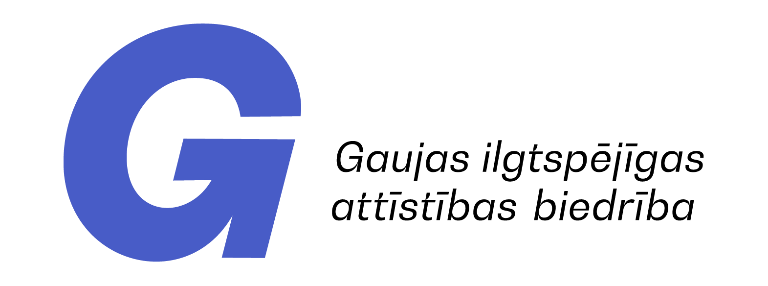 Biedrība “Gaujas ilgtspējīgas attīstības biedrība”reģ.Nr.50008235771, Spriņģu ielā – 4, Līgatne, Līgatnes novads LV-411029.06.2020 Nr.3Ādažu novada domei Inčukalna novada domeiSējas novada domei Krimuldas novada domeiSiguldas novada domeiLīgatnes novada domeiPārgaujas novada domeiAmatas novada domei Cēsu novada domeiPriekuļu novada domeiBurtnieku novada domeiBeverīnas novada domeiValmieras pilsētas domeiPar licencēto makšķerēšanu Gaujā un BraslāSaskaņā ar Nolikuma “Par lašveidīgo zivju licencēto makšķerēšanu Gaujā un Braslā” 36. punktu, nosūtu pašvaldībām saskaņošanai pārskatu par licencēto makšķerēšanu Gaujā un Braslā 2020. gada 1. pusgadā (pielikumā).Vēlos pateikties visām pašvaldībām, kas uzticēja un pilnvaroja biedrību “Gaujas ilgtspējīgas attīstības biedrība” organizēt lašveidīgo zivju licencēto makšķerēšanu. Atzīstam, ka process nebija viegls, jo pirmajā gadā bija daudz nezināmā un trūkst pieredzes tik plaša mēroga projekta realizācijai. Tomēr cieša sadarbība ar iesaistītajām pašvaldībām, jo īpaši pašvaldības policijām un vides speciālistiem, kā arī Valsts Vides dienestu un Dabas aizsardzības pārvaldi, ļāva pārvarēt un, mūsuprāt, sekmīgi realizēt lašveidīgo zivju licencēto makšķerēšanu Gaujā un Braslā.Kopumā licencētās makšķerēšanas periodā, kas vairumā posmu sākās no 1. februāra līdz 30. aprīlim, no BIOR atļautā licenču limita (6240) esam realizējuši 2006 licences. Rezultātu priekš pirmās sezonas vērtējam kā ļoti veiksmīgu.Realizēto licenču skaits pa posmiem: No izsniegtajām licencēm 76.19% makšķernieku iesnieguši atskaites par lomiem. Iesniegto atskaišu statistika vērtējama kā laba. Tas panākts arī pateicoties tam, ka biedrība iniciēja un sadarbībā ar pakalpojumu sniedzējiem realizēja projektu, par obligātu autorizāciju un sankcijām atskaites neiesniegšanas gadījumā (saskaņā ar Nolikuma 23. un 24. punktiem).Statistika par noķertajām zivīm (pēc atskaitēm):1.POSMS2.POSMS3.POSMS4.POSMS – Brasla5.POSMS6.POSMSStatistiski atskaitēs norādīts, ka licencētās makšķerēšanas periodā Gaujā un Braslā noķertas 553 lašveidīgās mērķa zivis – 482 taimiņi un 71 lasis. Ņemot vērā atskaites iesniegušos makšķerniekus (1528) secinām, ka vidēji uz 2,76 licencēm noķerta viena lašveidīgā zivs (taimiņš vai lasis). Licencētās makšķerēšanas periodā biedrība organizēja un  kā arī finansēja kontroles un uzraudzības pasākumus. Uzraudzību nodrošināja biedrības biedri, pašvaldību vides speciālisti un policijas darbinieki, Valsts Vides dienesta inspektori, kas mobilizēja papildus resursus arī no citiem reģioniem, Dabas aizsardzības pārvaldes inspektori. Reidu laikā tika atklāta virkne pārkāpumu, par kuriem inspektori izteica mutiskus brīdinājumus vai atsevišķos gadījumos sastādīja administratīvo pārkāpumu protokolus. Divos gadījumos tika atklāti un aizturēti maluzvejnieki, kas zivis ieguva ar elektrozveju. Abos gadījumos lietas nodotas Valsts policijai, kas ierosinājusi krimināllietas.Atbilstoši lašveidīgo zivju licencētās makšķerēšanas Nolikumam par licenču realizāciju iegūtie līdzekļi tiek ieguldīti zivju krājumu pavairošanai (tai skaitā nārsta vietu atjaunošanai un nārsta vietu kvalitātes uzlabošanai), vides un zivju aizsardzības un licencētās makšķerēšanas organizēšanas un kontroles nodrošināšanai, makšķerēšanas tūrisma infrastruktūras attīstībai. Sadarbībā ar Amatas un Priekuļu novada pašvaldībām jau realizēti projekti par 7400 taimiņu smoltu izlaišanu Amatā un Raunā. Sadarbībā ar Apes novada pašvaldību tiek realizēts projekts par Zivju nārsta vietu atjaunošanu Sikšņu krācēs (vairāk kā 1 ha platībā). Sadarbībā ar Līgatnes novada pašvaldību tiek realizēts projekts par Zivju ceļa atjaunošanu pār Anfabrikas slūžām. Šogad, kā iepriekš, turpināsim mazo pietekupju tīrīšanas un sakopšanas projektus, kā arī realizēsim plašas Gaujas krastu sakopšanas talkas. Par naudas līdzekļu ieguldījumu atbilstoši Nolikuma 37. punktam pašvaldības informēsim līdz šī gada decembrim.Pateicos par veiksmīgo sadarbību pirmo reizi realizējot lašveidīgo zivju licencētās makšķerēšanas projektu Gaujā un Braslā. Aicinu pašvaldībām vērsties biedrībā ar idejām un priekšlikumiem par nepieciešamajiem ieguldījumiem Gaujas baseina infrastruktūrā to administratīvajā teritorijā.Ar cieņu,Ainārs ŠteinsBiedrības “Gaujas ilgtspējīgas attīstības biedrība” valdes priekšsēdētājsDOKUMENTS PARAKSTĪTS AR DROŠU ELEKTRONISKO PARAKSTUGauja (posmā no autoceļa A1 tilta līdz autoceļa A3 tiltam) - 1. posms755Gauja (posmā no autoceļa A3 tilta līdz autoceļa P8 tiltam) 2. posms330Gauja (posmā no autoceļa P8 tilta līdz Braslas upes ietekai) - 3. posms512Brasla (no zivju audzētavas līdz ieteikai Gaujā) - 4. posms94Gauja (posmā no Braslas ietekas līdz Amatas ietekai) - 5. posms275Gauja (posmā starp Amatas un Abula ietekām) - 6. posms40 Kopā2006Zivs sugaSkaitsKopējais svarsTaimiņš231168.42Lasis1944.18Līdaka3822.16Forele 61.30Plaudis11.60Vimba10.90Zivs sugaSkaitsKopējais svarsTaimiņš11872.09Lasis1236.40Līdaka53.85Forele 21.46Plaudis11.00Sapals12.30Zivs sugaSkaitsKopējais svarsTaimiņš83103.20Lasis2478.30Līdaka54.78Forele 97.40Plaudis22.82Sapals810.43Zivs sugaSkaitsKopējais svarsTaimiņš1629.84Lasis26.80Līdaka76.70Forele 97.40Sapals11.00Zivs sugaSkaitsKopējais svarsTaimiņš2836.40Lasis1248.25Līdaka913.40Forele 64.10Salate (meža vimba)12.00Zivs sugaSkaitsKopējais svarsTaimiņš68.14Lasis25.30Līdaka1415.85